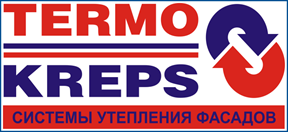 TERMOKREPS ШУБАДекоративный штукатурный составОписаниеTERMOKREPS ШУБА – штукатурный декоративный состав на основе белого портландцемента и мраморной крошки (3,0/2,5/1,5 мм), модифицированный комплексом добавок, в том числе полимерных.Область примененияTERMOKREPS ШУБА применяется для создания декоративно-защитного фактурного слоя («шуба») при устройстве фасадной теплоизоляционной системы с наружными декоративно защитными слоями «TERMOKREPS PPS» и «TERMOKREPS MW». Возможно применение в качестве декоративного отделочного слоя по минеральным основаниям (бетон, цементные и цементно-известковые штукатурки). Для ручного и машинного нанесения. Подготовка основанияПри устройстве фасадной теплоизоляционной системы «TERMOKREPS PPS» и «TERMOKREPS MW» с наружными декоративно-защитными слоями основанием для нанесения штукатурного состава TERMOKREPS ШУБА является армированный базовый слой. Нанесение декоративной штукатурной смеси выполняется только в случае полного затвердевания армированного слоя (не менее 72 часов). Поверхность базового армированного слоя должна быть ровной. При необходимости поверхность основания следует обработать грунтовочным составом КРЕПС ПРАЙМЕР.При использовании TERMOKREPS ШУБА в качестве декоративного отделочного слоя по традиционным основаниям, штукатурный состав наносят на ровные и сухие основания, не подвергающиеся усадке и деформации.  Основание необходимо очистить от пыли, грязи, жиров и других веществ, снижающих адгезию. Удалить непрочные участки поверхности и отслоения. Все неровности основания предварительно выровнять штукатурными смесями КРЕПС, рекомендованным для данного типа основания. Неровности основания не должны превышать размер зерна декоративной штукатурки. Перед нанесением штукатурного состава поверхность следует обработать грунтовочным составом КРЕПС ПРАЙМЕР. Сильно впитывающие основания загрунтовать дважды. Приготовление растворной смесиОтмерить необходимое количество чистой воды (температурой +15-200С) засыпать в воду 25 кг (мешок) смеси и перемешать механическим способом до получения однородной консистенции. Перемешивание выполняется миксером или дрелью с насадкой при скорости вращения 400-800 об/мин. Повторно перемешать через 10 минут. После повторного перемешивания смесь готова к применению. Консистенция растворной смеси поддерживается путем повторного перемешивания (без добавления воды).Выполнение работ Работы следует выполнять при температуре воздуха и основания от +5 до +300С.Запрещается выполнять работы при прямом воздействии солнечных лучей, при сильном ветре, а также во время дождя и по мокрым поверхностям. На период монтажа необходимо принять меры для предотвращения попадания осадков на поверхность и внутрь системы, для чего строительные леса следует закрыть ветрозащитной сеткой и/или пленкой.Штукатурный состав нанести с помощью стальной терки слоем на величину зерна. Сразу же после нанесения cформировать фактуру поверхности с помощью пластиковой терки. Фактуру формируют мелкими круговыми движениями терки, в одном направлении, избегая нажима на штукатурный слой. Терку необходимо держать строго параллельно поверхности основания. Нельзя очищать или смачивать рабочую поверхность терки водой. Нанесение декоративной фактурной штукатурки выполняется участками. Соединение соседних участков выполняется «мокрый по мокрому». Максимальная поверхность, которую можно оштукатурить в одном технологическом цикле (нанесение и формирование фактуры), устанавливается экспериментально в зависимости от типа основания и температурно-влажностных условий. Работы на одной плоскости необходимо выполнять без перерывов, рекомендуется заканчивать работы по архитектурным границам. В случае невозможности подобной разбивки - границы захваток выполняются при помощи малярной ленты. Возможно машинное нанесение. При машинном нанесении приемы работ те же, что и при ручном. В начале работ следует определить практически толщину нанесения, удобную для разравнивания.ВНИМАНИЕ! Гарантии качества на фасадные теплоизоляционные системы сохраняются только при комплектации материалами и проведении работ в соответствии с Альбомом Технических решений «TERMOKREPS».Защита при тверденииШтукатурный слой в течение 3-х суток после нанесения необходимо предохранять от воздействия осадков и преждевременного высыхания. Очистка инструментаИнструмент очищается водой сразу после окончания работ. Воду, использованную для очистки инструмента, запрещается использовать для приготовления новой смеси.Техника безопасностиЛица, занятые в производстве работ со смесями, должны быть обеспечены специальной одеждой и средствами индивидуальной защиты в соответствии с отраслевыми нормами.Упаковка и хранениеПоставляется в мешках 25 кг.Хранить в упакованном виде на поддонах, избегая увлажнения и обеспечивая сохранность упаковки.Гарантийный срок хранения - 12 месяцев с даты изготовленияТехнические характеристикиДекоративный штукатурный состав на цементном вяжущем для фасадной теплоизоляционной системы с наружными штукатурными слоями TERMOKREPS, ТУ 5745-002-38036130-2013Наименование показателяНормируемые значенияНаибольшая крупность зерен заполнителя3,0/ 2,5/ 1,5  ммСодержание зерен наибольшей крупности, не более 5%Расход материала:3 мм2,5 мм1,5 мм4,8  кг/м2/3мм3,0 кг/м2/2,5 мм2,4 кг/м2/1,5 ммКоличество воды затворения на 1 кг смеси /на 25 кг смеси:3 мм2,5 мм1,5 мм0,18-0,20 /4,5-5,0 л0,19-0,21/4,75-5,25 л0,21-0,23 /5,25-5,75 лПодвижностьПк3Время использования растворной смеси1 чПрочность сцепления с бетонным основанием в возрасте 28 суток, не менее0,5 МПа (        2)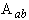 Прочность на сжатие в возрасте 28 суток, не менее3,5 МПа (В2,5)Прочность на растяжение при изгибе в возрасте 28 суток, не менее2,5 МПа (       1,6)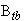 Деформация усадки, не более 2 мм/мПаропроницаемость, не менее 0,035  мг/м*ч*ПаВодопоглощение по массе, не более15%МорозостойкостьF 75Температура примененияот +50С до +300СГруппа горючести НГ (ГОСТ 30244-94)